Communiqué de presse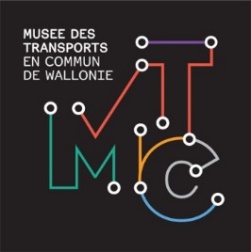 Les Mercredis du tramau Musée des TransportsChaque 2e mercredi du mois, le Musée des Transports met le futur tram de Liège à l’honneur en proposant aux familles une visite guidée ludique de l’exposition « AmsTRAMgram » suivie d’un atelier créatif autour de la thématique.  L’exposition amsTRAMgram présente la maquette grandeur nature du futur tram et permet aux liégeois de s’approprier ce nouveau moyen de transport en leur apportant de nombreuses informations : tracé et stations, intégration du tramway dans l’espace urbain liégeois, acteurs du projet… Les visiteurs peuvent également tester leurs connaissances, via des dispositifs interactifs, sur le vocabulaire spécifique au tram ou l’historique du projet, par exemple.Dates : chaque 2e mercredi du mois (14 avril, 12 mai, 09 juin, 14 juillet, 11 août, 08 septembre, 13 octobre, 10 novembre, 08 décembre).Prochains ateliers :Mercredi 14 avril : Place au tram – Atelier créatif d’assemblage de matériaux de récupération. Viens t’inspirer de la maquette du futur tram de Liège, choisis tes matériaux, coupe, colle, assemble et donne vie à ton tram imaginaire.Mercredi 12 mai : Atelier pop-up. Dessiner, couper, coller, créer des images surprises en 3D, inspirée de la maquette du futur tram de Liège et leur donner vie grâce à la technique du pop-up.Mercredi 09 juin : Décalco’tram. Exprime ta vision du tram dans la ville en décalquant les cartes, photos et autres docs à disposition. Réalise un visuel, ajoute de la couleur et crée l'ambiance que te procure l'idée du tram à Liège. Repars avec un souvenir du Musée à exposer chez toi ! Avec l’ASBL Artisalie.Informations pratiques (à retrouver ici : musee-transports.be/a-voir-a-faire/agenda)Dates : chaque 2e mercredi du mois, d’avril à décembre.Horaire : 14h - 15h30Prix : Prix d’entrée au musée (adultes : 5 €, étudiants et seniors : 4 €, enfants : 3 €), visite guidée et atelier GRATUITS (en partenariat avec le TEC).Réservation obligatoire : via notre plateforme de réservation en ligne (bouton « réservez » sur la page d’accueil de notre site web), par mail à l'adresse info@musee-transports.be ou par téléphone au 04 361 94 19.Musée des Transports en Commun de Wallonie, 9, rue Richard Heintz, 4020 LiègeTél. : +32(0)4.361.94.19 – www.musee-transports.be - https://www.facebook.com/museetransports/.Contact presse : Lara Feguenne – 0495/49.65.69 – lara.feguenne@musee-transports.beVisuels en haute définition disponibles ici : musee-transports.be/presse/